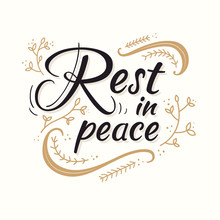 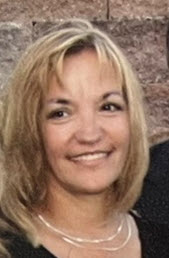 It is with the heaviest of hearts that we share that Eileen Fehsal (nee McCormick) passed from this life into eternity after an extremely brave struggle with a long and painful illness. Her life ended peacefully, surrounded by family and so much love on August 26, 2022. She was 62.Eileen was born in Denville, NJ March 6, 1960 to Robert and Gloria McCormick (nee Weiser ). She spent her childhood years in Boonton, New Jersey, graduating from both Our Lady of Mt. Carmel and Boonton High Schools. After graduation she met and married the love of her life, Kevin Fehsal. They first settled and started their family in Boonton, and then moved to Hanover, Pennsylvania. Eileen enjoyed 41 years of marriage and devoted her life to the loving care of her husband and children.While busy raising her family, Eileen pursued a dream of becoming a Registered Nurse. She graduated from HACC, Central Pennsylvania Community College of York, Pennsylvania in 2000. Eileen fulfilled her dream spending 19 years working at UPMC Memorial Hospital of York, Pa. until her illness forced her to resign.Eileen loved her family and friends. She was a compassionate, caring person and a good listener with a wonderful - sometimes outrageous sense of humor. She often would insert silliness into conversations about her own condition and top it off with her hardy laugh, putting others around her at ease. Eileen loved her pets, most especially her dogs. She called her current dachshunds, Harley and Snickers, her “babies”, and they provided her with much comfort during her final years. Eileen remained an avid Bruce Springsteen fan and loved the shore. She organized more than a few family & extended family vacations at the Outer Banks, NC., providing all her family with many cherished  memories.Eileen blessed the lives of her entire family as a beloved wife, loving mother, dearest sister, adored Aunt, and dear friend. She is predeceased by her parents, and survived by her husband, Kevin Fehsal, and her 3 children, Dana, Kevin Jr. and Ben Fehsal. She is also survived by her many siblings: Grace and Ray Ryerson, Bob McCormick and his late wife Bernadette, Kathleen and John Polizzi, Maureen Leonard and her late husband Steve, Kevin and Patricia McCormick, Michael and Lori McCormick, Tim and Emily  McCormick, Brian McCormick, Patricia and Bill Koch, and her very many nieces and nephews.We remember Eileen as a truly bright light in our family, and will miss her tremendously. We are comforted to know that she is now free of pain and in the company of her parents and her many other loving relatives who have certainly been waiting to welcome her.A Mass of Christian Burial for Eileen will be held on Saturday, October 1, 2022 at 10:30 am at Our Lady of Mount Carmel Church, 910 Birch Street, Boonton. Interment will follow at St. Mary’s Cemetery, Boonton. Family and friends are invited to share memories and celebrate her life following services. To help ease the significant financial strain on her family due to years of illness, Eileen’s longtime friends have graciously set up a “GoFundMe” page on face book. Anyone wishing to send a donation is requested to donate to this fund in lieu of flowers.https://www.gofundme.com/f/eileen-mccormick-fehsal?utm_campaign=p_cf+share-flow-1&utm_medium=copy_link&utm_source=customer